Разгадай задачки с подвохом1.  У Папы Мэри 5 дочерей: Чичи, Чача, Чучу и Чече. Как зовут пятую дочку?2.  Две матери, две дочери, да бабушка с внучкой. Сколько всего человек?3.  Что легче: килограмм железа или килограмм пуха?Разгадай филворд на тему «Деревья»Что перепутал художник? Раскрась картинку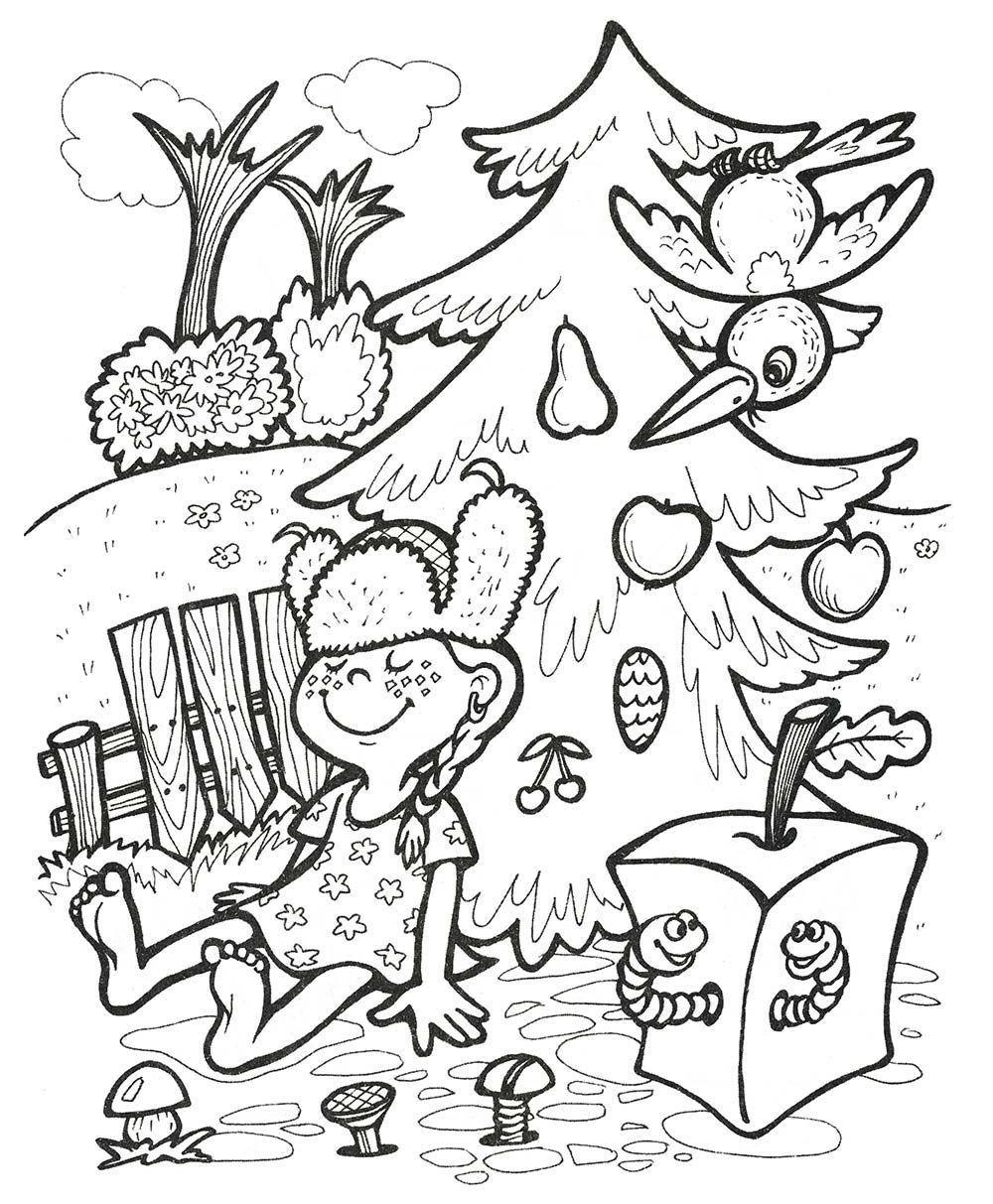 БЕКНТСООРЛЕОКССЕЗЬПЕНИДАЛОДАНУБЯНРДАПАЗОЯУЛИВЯЛББ